Фестиваль уличных театров «Иллюзион» прошел в Губкине14 мая в Губкине впервые прошел Фестиваль уличных театров «Иллюзион».  Ведущие российские компании, работающие в области уличного театра, представили свои уникальные постановки. Проект реализован совместно с Благотворительным Фондом «Искусство, наука и спорт» и компанией «Металлоинвест».Фестиваль «Иллюзион», по замыслу создателей, должен стать визитной карточкой города и ключевой культурной аттракцией Белгородской области. Все 8 спектаклей, участвующие в фестивале, показаны в Губкине впервые. «Хочу выразить слова благодарности нашим друзьям – фонду «Искусство, наука и спорт», с которым мы уже несколько лет на территориях присутствия компании «Металлоинвест» делаем замечательные проекты, направленные на любой возраст. И сегодняшнее событие – яркое тому подтверждение», – сказал во время торжественного открытия Министр культуры Белгородской области Константин Курганский. – От имени Министерства культуры могу пообещать, что в ближайшие летние месяцы всех белгородцев и жителей Губкинского городского округа ждут очень яркие, творческие, культурные проекты. И я приглашаю всех вас принять в них участие».В день фестиваля площадь перед ЦКР «Форум» и пространство внутреннего двора стали локациями масштабного городского праздника. С двух сторон площади, выходящей на улицу Мира, развернулись импровизированные сцены. Хэдлайнеры мероприятия — постановки «Мистиарий» и «Декаданс» от театра «Странствующие куклы господина Пэжо» (г. Санкт-Петербург). Две яркие фантасмагорические мистерии от «пионеров» театрального уличного движения в России. Театр карнавала и буффонады, образованный в 1993 году в Санкт-Петербурге, объездил без преувеличения всю Европу и стал лауреатом престижных театральных премий, а маски, созданные его участниками хорошо узнаваемы по всему миру.Во внутреннем дворе ЦКР прошли спектакли для самых маленьких: «Нильс «Всемогущий» от «Театра сторителлинга Константина Кожевникова» (г. Москва), «Театр в кармане» театра «Волшебная шляпа» (г. Сергиев Посад, Московская область), «Колобок» от театра «Снарк» (г. Москва). На стационарной сцене у Дома культуры прошли спектакли «Сказ о Петре и Февронии» Театра сторителлинга Константина Кожевникова (г. Москва) и яркое барабанное шоу Splash (г. Уфа). Отдельную сцену на площади занял спектакль «Семейная пекарня» «Театра вкуса» (г. Москва). Все постановки прошли с большим успехом и бурными овациями. Информация для СМИ:Дарья БайгазиноваТел. +7 985 069 88 92Для справки:Благотворительный фонд «Искусство, наука и спорт» основан в 2006 году российским предпринимателем и меценатом Алишером Усмановым с целью поддержки социально значимых инициатив в сфере культуры, науки и спорта, а также реализации научно-образовательных и социальных проектов, в том числе мероприятий по обмену опытом между специалистами различных отраслей науки. Фонд поддерживает ведущие культурные и образовательные институции, реализует проекты в области устойчивого развития малых городов России и по профессионализации регионального некоммерческого сектора, а также развивает инклюзивную среду в стране, в том числе реализуя уникальные проекты по поддержке незрячих людей.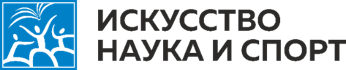 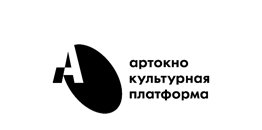 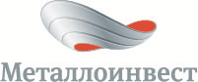 